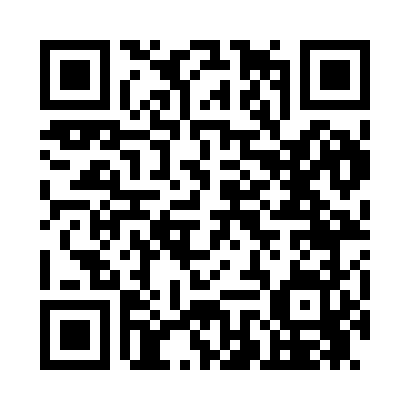 Prayer times for South Cabot, Vermont, USAMon 1 Jul 2024 - Wed 31 Jul 2024High Latitude Method: Angle Based RulePrayer Calculation Method: Islamic Society of North AmericaAsar Calculation Method: ShafiPrayer times provided by https://www.salahtimes.comDateDayFajrSunriseDhuhrAsrMaghribIsha1Mon3:175:0912:535:018:3710:292Tue3:185:1012:535:018:3710:293Wed3:195:1012:545:018:3710:284Thu3:205:1112:545:018:3610:275Fri3:215:1212:545:018:3610:276Sat3:225:1212:545:018:3510:267Sun3:235:1312:545:018:3510:258Mon3:245:1412:545:018:3510:249Tue3:255:1412:545:018:3410:2310Wed3:265:1512:555:018:3410:2211Thu3:285:1612:555:018:3310:2112Fri3:295:1712:555:018:3210:2013Sat3:305:1812:555:018:3210:1914Sun3:315:1912:555:008:3110:1815Mon3:335:2012:555:008:3010:1716Tue3:345:2012:555:008:3010:1617Wed3:365:2112:555:008:2910:1418Thu3:375:2212:555:008:2810:1319Fri3:395:2312:555:008:2710:1120Sat3:405:2412:564:598:2610:1021Sun3:425:2512:564:598:2510:0922Mon3:435:2612:564:598:2410:0723Tue3:455:2712:564:598:2310:0624Wed3:465:2812:564:588:2210:0425Thu3:485:2912:564:588:2110:0226Fri3:505:3012:564:588:2010:0127Sat3:515:3112:564:578:199:5928Sun3:535:3312:564:578:189:5829Mon3:545:3412:564:568:179:5630Tue3:565:3512:564:568:169:5431Wed3:585:3612:554:568:159:52